Lesson 16:  The Converse of the Pythagorean Theorem Student OutcomesStudents explain a proof of the converse of the Pythagorean Theorem.Students apply the theorem and its converse to solve problems.Lesson NotesStudents had their first experience with the converse of the Pythagorean Theorem in Module 3, Lesson 14.  In that lesson, students learned the proof of the converse by contradiction.  That is, they were given a “right” triangle and asked to show that it was not a right triangle by assuming the angle was greater than .  The computations using the Pythagorean Theorem led students to an expression that was not possible, i.e., twice a length was equal to zero.  This contradiction meant that the angle of the “right” triangle was in fact .  In this lesson, students are given two triangles with base and height dimensions of  and .  They are told that one of the triangles is a right triangle and has lengths that satisfy the Pythagorean Theorem.  Students must use computation and their understanding of the basic rigid motions to show that the triangle with an unmarked angle is also a right triangle.  The proof is subtle, so it is important from the beginning that students understand the differences between the triangles used in the discussion of the proof of the converse.  Classwork Discussion (20 minutes)So far you have seen three different proofs of the Pythagorean Theorem:If the lengths of the legs of a right triangle are a and b, and the length of the hypotenuse is c, then 
.Provide students time to explain to a partner a proof of the Pythagorean Theorem.  Allow them to choose any one of the three proofs they have seen.  Remind them of the proof from Module 2 that was based on congruent triangles, knowledge about angle sum of a triangle, and angles on a line.  Also remind them of the proof from Module 3 that was based on their knowledge of similar triangles and corresponding sides being equal in ratio.  Select students to share their proof with the class.  Encourage other students to critique the reasoning of the student providing the proof. What do you recall about the meaning of the word converse? Consider pointing out the hypothesis and conclusion of the Pythagorean Theorem and then asking students to describe the converse in those terms.  The converse is when the hypothesis and conclusion of a theorem are reversed.  You have also seen one proof of the converse:If the lengths of three sides of a triangle, , , and  satisfy , then the triangle is a right triangle, and furthermore, the side of length  is opposite the right angle.  The following is another proof of the converse.  Assume we are given a triangle  so that the sides, , , and  satisfy .  We want to show that is a right angle.  To do so, we construct a right triangle  with leg lengths of  and  and right angle .  Proof of the Converse of the Pythagorean Theorem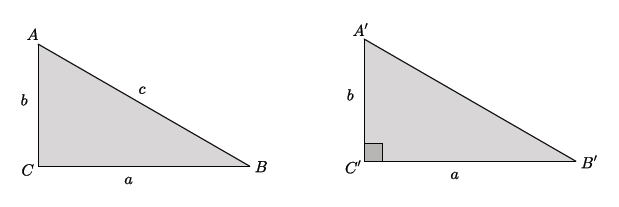 What do we know or not know about each of these triangles?In the first triangle, , we know that .  We do not know if angle is a right angle.  In the second triangle, , we know that it is a right triangle.What conclusions can we draw from this?By applying the Pythagorean Theorem to , we get .  Since we are given , then by substitution, , and then    Since  is also , then .  That means that both triangles have sides, ,, and, that are the exact same lengths.  Therefore, if we translated one triangle along a vector (or applied any required rigid motion(s)), it would map onto the other triangle showing a congruence.  Congruence is degree preserving, which means that is a right angle, i.e., .Provide students time to explain to a partner a proof of the converse of the Pythagorean Theorem.  Allow them to choose either proof that they have seen.  Remind them of the proof from Module 3 that was a proof by contradiction, where we assumed that the triangle was not a right triangle and then showed that the assumption was wrong.   Select students to share their proof with the class.  Encourage other students to critique the reasoning of the student providing the proof.  Exercises 1–7 (15 minutes) Students complete Exercises 1–7 independently.   Remind students that since each of the exercises references the side length of a triangle we need only consider the positive square root of each number, because we cannot have a negative length.
ExercisesIs the triangle with leg lengths of  mi., mi., and hypotenuse of length mi. a right triangle?  Show your work, and answer in a complete sentence.  Yes, the triangle with leg lengths of  mi., mi., and hypotenuse of length mi. is a right triangle because it satisfies the Pythagorean Theorem.What is the length of the unknown side of the right triangle shown below?  Show your work, and answer in a complete sentence.  Provide an exact answer and an approximate answer rounded to the tenths place.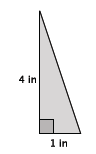 Let  represent the hypotenuse of the triangle.The length of the hypotenuse of the right triangle is exactly  inches and approximately  inches.  What is the length of the unknown side of the right triangle shown below?  Show your work, and answer in a complete sentence.  Provide an exact answer and an approximate answer rounded to the tenths place.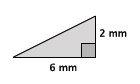 Let  represent the hypotenuse of the triangle.The length of the hypotenuse of the right triangle is exactly  mm and approximately mm.  Is the triangle with leg lengths of in.,in., and hypotenuse of length  in. a right triangle?  Show your work, and answer in a complete sentence.  No, the triangle with leg lengths of  in., in., and hypotenuse of length in. is not a right triangle because the lengths do not satisfy the Pythagorean Theorem.Is the triangle with leg lengths of  cm,  cm, and hypotenuse of length cm a right triangle?  Show your work, and answer in a complete sentence.  Yes, the triangle with leg lengths of  cm, cm, and hypotenuse of lengthcm is a right triangle because the lengths satisfy the Pythagorean Theorem.What is the length of the unknown side of the right triangle shown below?  Show your work, and answer in a complete sentence.  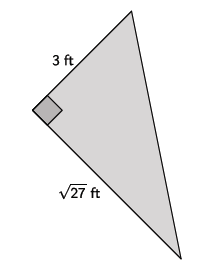 Let  represent the hypotenuse of the triangle.The length of the hypotenuse of the right triangle is  ft.  The triangle shown below is an isosceles right triangle.  Determine the length of the legs of the triangle.  Show your work, and answer in a complete sentence.  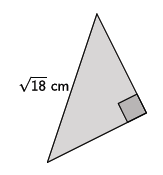 Let  represent the length of the side of the isosceles triangle.The leg lengths of the isosceles triangle are  cm.  Closing (5 minutes)  Summarize, or ask students to summarize, the main points from the lesson:The converse of the Pythagorean Theorem states that if side lengths of a triangle, ,,  satisfy , then the triangle is a right triangle. If the side lengths of a triangle  , , do not satisfy , then the triangle is not a right triangle.We know how to explain a proof of the Pythagorean Theorem and its converse.  Exit Ticket (5 minutes) Name ___________________________________________________		Date____________________Lesson 16:  The Converse of the Pythagorean TheoremExit TicketIs the triangle with leg lengths of mmand mm and a hypotenuse of lengthmm a right triangle?  Show your work, and answer in a complete sentence.  What would the hypotenuse need to be so that the triangle in Problem 1 would be a right triangle?  Show work that leads to your answer.What would one of the leg lengths need to be so that the triangle in Problem 1 would be a right triangle?  Show work that leads to your answer.Exit Ticket Sample SolutionsIs the triangle with leg lengths of mm and mm and a hypotenuse of lengthmm a right triangle?  Show your work, and answer in a complete sentence.  No, the triangle with leg lengths of  mm, mm, and hypotenuse of lengthmm is not a right triangle because the lengths do not satisfy the Pythagorean Theorem.What would the hypotenuse need to be so that the triangle in Problem 1 would be a right triangle?  Show work that leads to your answer.Let  represent the length of the hypotenuse.Then,The hypotenuse would need to be mm for the triangle with sides of mm and mm to be a right triangle.What would one of the leg lengths need to be so that the triangle in Problem 1 would be a right triangle?  Show work that leads to your answer.Let  represent the length of one leg.Then,The leg length would need to be mm so that the triangle with one leg length of mm and the hypotenuse of mm is a right triangle.Problem Set Sample SolutionsWhat is the length of the unknown side of the right triangle shown below?  Show your work, and answer in a complete sentence.  Provide an exact answer and an approximate answer rounded to the tenths place.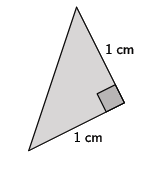 Let  represent the hypotenuse of the triangle.The length of the hypotenuse is exactly cm and approximately  cm.  What is the length of the unknown side of the right triangle shown below?  Show your work, and answer in a complete sentence.  Provide an exact answer and an approximate answer rounded to the tenths place.Let  represent the unknown length of the triangle.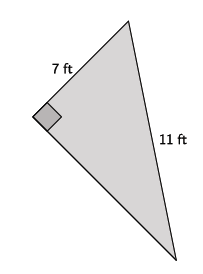 The length of the unknown side of the triangle is exactly ft. and approximately  ft.  Is the triangle with leg lengths of  cm, cm, and hypotenuse of lengthcm a right triangle?  Show your work, and answer in a complete sentence.  Yes, the triangle with leg lengths of  cm, cm, and hypotenuse of lengthcm is a right triangle because the lengths satisfy the Pythagorean Theorem.Is the triangle with leg lengths of km, km, and hypotenuse of lengthkm a right triangle?  Show your work, and answer in a complete sentence.  No, the triangle with leg lengths of  km,  km, and hypotenuse of lengthkm is not a right triangle because the lengths do not satisfy the Pythagorean Theorem. What is the length of the unknown side of the right triangle shown below?  Show your work, and answer in a complete sentence.  Provide an exact answer and an approximate answer rounded to the tenths place.Let  represent the hypotenuse of the triangle.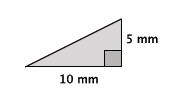 The length of the hypotenuse is exactly mm and approximately  mm.Is the triangle with leg lengths of  and hypotenuse of length a right triangle?  Show your work, and answer in a complete sentence.  Yes, the triangle with leg lengths of ,  and hypotenuse of length is a right triangle because the lengths satisfy the Pythagorean Theorem.  What is the length of the unknown side of the right triangle shown below?  Show your work, and answer in a complete sentence.  Provide an exact answer and an approximate answer rounded to the tenths place.Let  represent the unknown length of the triangle.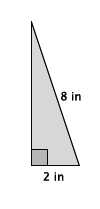 The length of the unknown side of the triangle is exactly inches and approximately  inches.  Is the triangle with leg lengths of ,, and hypotenuse of length a right triangle?  Show your work, and answer in a complete sentence.  Yes, the triangle with leg lengths of ,, and hypotenuse of length is a right triangle because the lengths satisfy the Pythagorean Theorem.  Corey found the hypotenuse of a right triangle with leg lengths of  and  to be .  Corey claims that since  when estimating to two decimal digits, that a triangle with leg lengths of , , and a hypotenuse of  is a right triangle.  Is he correct?  Explain.No, Corey is not correct. No, the triangle with leg lengths of ,, and hypotenuse of length  is not a right triangle because the lengths do not satisfy the Pythagorean Theorem.Explain a proof of the Pythagorean Theorem.Consider having students share their proof with a partner while their partner critiques their reasoning.  Accept any of the three proofs that the students have seen.Explain a proof of the converse of the Pythagorean Theorem.  Consider having students share their proof with a partner while their partner critiques their reasoning.  Accept either of the proofs that the students have seen.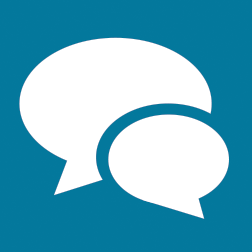 